UMW/AZ/PN-95/20				                       	          Wrocław, 22.10.2020 r.NAZWA POSTĘPOWANIA  Dostawa drobnego sprzętu laboratoryjnego na potrzeby jednostek Uniwersytetu Medycznego we Wrocławiu.UNIEWAŻNIENIE POSTĘPOWANIA W ZAKRESIE CZĘŚCI 3Uniwersytet Medyczny we Wrocławiu dziękuje Wykonawcom za udział w ww. postępowaniu.Zgodnie z art. 92 ustawy z dnia 29 stycznia 2004 r. Prawa zamówień publicznych (tekst jedn. – Dz. U. z 2019 r., poz. 1843), zwanej dalej „Pzp”, zawiadamiamy o jego wyniku.Część 3Autoklaw parowy na potrzeby Pracowni Przesiewowych Testów Aktywności Biologicznej 
i Gromadzenia Materiału BiologicznegoKryteriami oceny ofert były: 1)	Cena realizacji przedmiotu zamówienia – 60 %,2)	Termin realizacji przedmiotu zamówienia – 20 %,3)	Okres gwarancji - 20 %.Złożone oferty.Ofertę złożyli następujący Wykonawcy, wymienieni w tabeli: Informacja o Wykonawcach, którzy zostali wykluczeni z postępowania.Wykonawca ALCHEM GRUPA Sp. z o.o., poprzez nieprzedłożenie wymaganego oświadczenia 
o przynależności lub braku przynależności do tej samej grupy kapitałowej, o której mowa 
w art. 24 ust. 1 pkt 23 Pzp, nie wykazał braku podstaw wykluczenia z postępowania, dlatego też zostaje wykluczony z postępowania na podstawie art. 24 ust. 1 pkt 12) ustawy z dnia 29 stycznia 2004 roku – Prawo zamówień publicznych (Dz. U. z 2019 r., poz. 1843 z późn. zm.), zwanej dalej „Pzp”Informacja o Wykonawcach, których oferty zostały odrzucone i o powodach odrzucenia oferty.Zamawiający odrzuca ofertę Wykonawcy ALCHEM GRUPA Sp. z o.o. na podstawie art. 89 ust. 1 
pkt 5 Pzp, zgodnie z którym Zamawiający odrzuca ofertę, jeżeli została złożona przez Wykonawcę wykluczonego z udziału w postępowaniu o udzielenie zamówienia (pełna treść pisma została przekazana Wykonawcom biorącym udział w postępowaniu w dniu 16.10.2020 r.)Wybór najkorzystniejszej oferty.Jako najkorzystniejszą wybrano ofertę Wykonawcy:A-Biotech 
M. Zemanek-Zboch 
Spółka Jawna
ul. Strzegomska 260A/4
54-432 WrocławTreść oferty wybranego Wykonawcy odpowiada treści SIWZ, oferta nie podlega odrzuceniu 
i otrzymała największą liczbę punktów przy ocenie ofert na podstawie kryteriów oceny ofert. Wykonawca nie został wykluczony z postępowania.Unieważnienie postępowaniaZamawiający niniejszym unieważnia ww. postępowanie, na podstawie art. 93 ust. 1 pkt. 4 Prawa zamówień publicznych (Pzp), ponieważ cena najkorzystniejszej oferty przewyższa kwotę, którą Zamawiający zamierza przeznaczyć na sfinansowanie zamówienia, a Zamawiający nie może zwiększyć tej kwoty do ceny tej oferty.Zamawiający stwierdził, że cena brutto najkorzystniejszej oferty w przedmiotowym postępowaniu, złożonej przez Wykonawcę A-Biotech M. Zemanek-Zboch Spółka Jawna, tj.: 4 644,00 PLN, przewyższa kwotę jaką Zamawiający może przeznaczyć na sfinansowanie zamówienia t.j. brutto 4 016,13 PLN.Wobec powyższego Zamawiający podjął decyzję o unieważnieniu postępowania. Z upoważnienia Rektora UMWKanclerz mgr Patryk Hebrowski 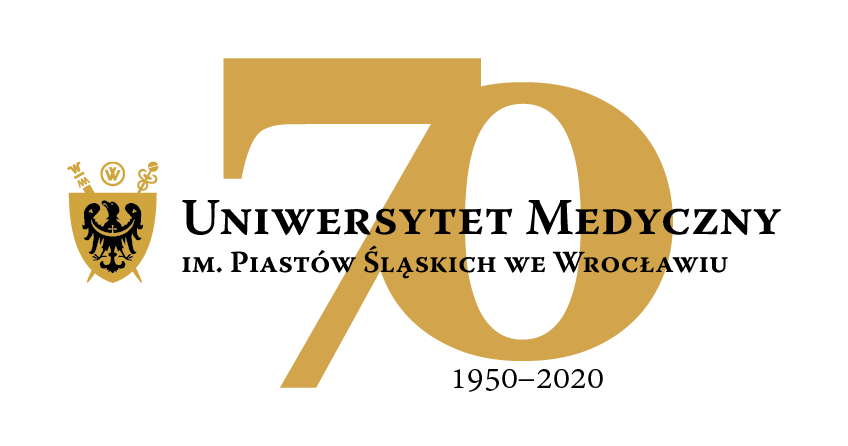 50-367 Wrocław, Wybrzeże L. Pasteura 1Dział Zamówień Publicznych UMWUl. Marcinkowskiego 2-6, 50-368 Wrocławfax 71 / 784-00-45e-mail: edyta.szyjkowska@umed.wroc.pl50-367 Wrocław, Wybrzeże L. Pasteura 1Dział Zamówień Publicznych UMWUl. Marcinkowskiego 2-6, 50-368 Wrocławfax 71 / 784-00-45e-mail: edyta.szyjkowska@umed.wroc.plL.p.Wykonawca, adresCena brutto przedmiotu zamówieniaTermin realizacji przedmiotu zamówienia Okres gwarancji przedmiotu zamówieniaŁączna punktacjapunktypunktypunktypunkty1.ALCHEM GRUPA Sp. z o.o.
ul. Polna 21
87-100 Toruń4 320,00 zł1 tydzień25 m-cy1.ALCHEM GRUPA Sp. z o.o.
ul. Polna 21
87-100 Toruńoferta odrzuconaoferta odrzuconaoferta odrzuconaoferta odrzucona2.A-Biotech 
M. Zemanek-Zboch 
Spółka Jawna
ul. Strzegomska 260a/4
54-432 Wrocław4 644,00 zł2 tygodnie13 m-cy2.A-Biotech 
M. Zemanek-Zboch 
Spółka Jawna
ul. Strzegomska 260a/4
54-432 Wrocław56,5115,0020,0091,513.Th. Geyer Polska Sp. z o.o.
ul. Czeska 22A
03-902 Warszawa5 454,00 zł3 tygodnie13 m-cy3.Th. Geyer Polska Sp. z o.o.
ul. Czeska 22A
03-902 Warszawa48,1210,0020,0078,124.Labo Baza Zawielak 
i Wspólnicy 
Spółka Jawna
ul. Topolowa 5
82-002 Jelonek4 374,00 zł4 tygodnie12 m-cy4.Labo Baza Zawielak 
i Wspólnicy 
Spółka Jawna
ul. Topolowa 5
82-002 Jelonek60,000,000,0060,00